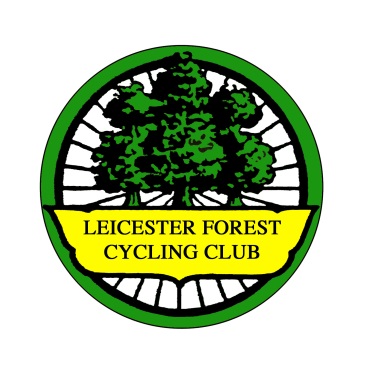 2018 RTTC 50 MILE TIME TRIAL NATIONAL CHAMPIONSHIPFOR MEN AND WOMENSATURDAY, 29TH SEPTEMBER 2018 AT 7.30AM ON A50/13 COURSEPromoted for and on behalf of Cycling Time Trials, under their Rules and Regulations and Championship conditions by Leicester Forest CC on behalf of Central District CouncilEvent Secretary: 	Steve Hill, 15 Ivydale Road, Thurmaston, Leicester, LE4 8NF			Tel: 0116 269 2241 / 07545 877204  E-mail: stevehill100@btinternet.comField Placing:		Sue Bowler, South Pennine RCStart Timekeepers:	Sue Bowler, South Pennine RC			Peter Bayliss, Coventry CCFinish Timekeepers:	Bill Stanley, Melton Olympic CC			Steve Custance, Beeston RCFarndon Island Turn	Tom Bailey, Coalville Wheelers CCTimekeepers:		Graham Green, Team BottrillHeadquarters:		Seagrave Village Hall, Green Lane, Seagrave, LE12 7LU 			(open from 6.30am)WE PLAN TO HOLD THE PRESENTATION AS SOON AS POSSIBLE AFTER THE EVENT.PLEASE STAY AND SUPPORT OUR 2018 50 MILE TIME TRIAL CHAMPIONS. Please, no cycling shoes in the HQ, thank youParkingParking is available at the village hall. Competitors should park on the grass.  The tarmac area will be reserved for race officials who require ease of access/egress.  There will also be a covered area on the tarmac for use of turbo trainers for warming up if required.There will be a limited number of camper van spaces on the Friday evening before the event.  These must be booked through the village hall booking system on:-  seagravevillagehall@mail.com The gate may be locked at dusk.  Nobody should park up without prior arrangement.Absolutely no parking at the start or finish.A shuttle service will transport any clothing or equipment back to the HQ from the start line at the owners’ risk.  LFCC accept no responsibility for any items lost or damaged, howsoever caused.There will be a receptacle approximately 70yds from the start for the disposal of any gel wrappers, etc.  Please respect the neighbourhood and make use of this.Please be aware of the road surface at all times and ride accordingly.  There are some potholes on the course.We hope that you have an enjoyable, swift and safe ride.  Good Luck.To the StartThe direct route to the start is to turn right out of the changing rooms, turn left at the junction and head through the village towards the A46. The start is on Park Hill Lane, just after the golf club, before arriving at the A46.COURSE DESCRIPTIONA50/13	50 Mile Course Description  A46 Lay-by FinishSTART :- At a point on the road 80yds beyond the entrance to Park Farm towards the A46 on Park Hill Lane, (unclassified). Proceed to A46 to TURN LEFT onto A46 northbound.  Continue on A46 northbound for approx 25 miles to Farndon Island.  (Approx. 25.4 miles)Turn left to take first exit to proceed south onto Fosse Road for approx 3.25 miles, through Farndon and East Stoke. (Pedestrian traffic lights) To turn left at The Eden Hall Spa onto Lodge Lane.  Cross over A46 to turn first left to join the A46 southbound carriageway. Continue on A46 southbound, past Six Hills, to finish at marked kerbstone in lay-by, opposite telegraph pole outside the Six Hills café. After passing the finish timekeeper, riders should continue along the A46.  To avoid crossing the A46, riders should continue down for approx 2 miles to take the Ratcliffe-on-the-Wreake slip road on the left, then turn right at the junction, to pass under the A46, then turn immediately right onto the A46 slip road northbound.  The Seagrave turn, into Park Hill Lane, is the first junction on the left approximately 1½ miles along the A46.  Alternatively, after passing the finish timekeeper, riders should continue along the A46 to the Thrussington turn.  Turn left towards Thrussington on Seagrave Road.  When safe to do so, turn and retrace your route, to cross the A46 (with the help of the central refuge) into the Park Hill Lane, Seagrave.Remember, you are required to return to the HQ to sign back in again after finishing your ride.Refreshments will be available at the HQ from 7.00am for donations.NUMBERS & SIGNING ONThe headquarters will be open from 6.30am for signing on and for collecting numbers.Both body and arm numbers must be used.In accordance with Championship conditions, only numbers provided by the organiser shall be used.  Body numbers should be fitted in accordance with Regulation 16 and arm numbers should be fitted to the upper arm with the number facing forward.The numbers provided will be yours to keep as a memento of your participation in the 2018 Championship in the East Midlands.Following your ride, you need to ensure that you return to the signing on desk at the event headquarters to sign out.  You must sign in and out yourself.  Failure to sign out will result in a DNF being recorded against the rider’s name.All riders must make themselves available at the headquarters following their ride, as they may be required for drug testing, if UKAD are in attendance.SAFETY MATTERSIn the interests of your own safety, Cycling Time Trials and the event promoters strongly recommend you wear a hard shell helmet that meets an internationally accepted safety standard.  In accordance with Regulation 15 all junior competitors must wear protective hard shell helmets.It is recommended that a working rear light either flashing or constant is fitted to the machine in a position visible to following road users and is active whilst the machine is in use.The course will be signposted where appropriate and all major junctions leading onto the A46 will be appropriately signed to advise other road users that an event is taking place.Marshalls wearing hi-vis jackets will be placed at all junctions to indicate direction to be followed.  They are not in place to direct traffic movement. Riders must obey normal rules of the road and respect other road users.There shall be no U-turns undertaken within sight of the start officials.Spectators are welcome opposite the start provided they are on foot, away from the timekeepers, and should not disturb or distract the timekeepers.Spectators are reminded that the A46 is a clearway and that the rules of the road should be observed. CTT observers will be present.WOMENMENNoStart TimeNameClubCat Age…107:31Sarah SodenLeicester Forest CCC54207:32Anne StaleyMercia - Lloyds Cycles CCF68307:33Janet FaircloughSt Helens CRCD58407:34Zoe BarkerLeicestershire RC36507:35Laura WalkerTeam Bottrill / VanguardA43607:36Virginia McgeeCharlotteville Cycling ClubD55707:37Anna WeaverNJC-Biemme-Echelon33807:38Lucy SturgessLeicester Forest CC32907:39Theresa TaylorRibble Valley Crossroads Care Cycling TeamD581007:40Jessica Rhodes-JonesBeacon Roads CC281107:41Christina MurrayArmy Cycling UnionA421207:42Zoe WhitesideTeam Bottrill / VanguardB451307:43Liz PowellDRAG2ZEROA441407:44Katie GrevesAS Test Team361507:45Joscelin LowdenStorey Racing301607:46Crystal SpearmanNOPINZ301707:47Alison VesseyDidcot Phoenix CCE641807:48Katja RietdorfBorn to Bike - Bridgtown CyclesB471907:49Emily  Meakin Fusion R T Veloperformance292007:50Jackie FieldCC AshwellC532107:51Susan SempleBorn to Bike - Bridgtown CyclesC522207:52Judith BrandLincoln Wheelers CCD572307:53Vicky GillDRAG2ZERO382407:54Louise ScuphamTeam Jadan-Weldtite p/b Vive Le Velo202507:55Karen LedgerTeam Bottrill / VanguardB452607:56Emma Angove73Degrees CC, WestSide Coaching372707:57Elizabeth MarvellyLiv AWOL172807:58Erica BoothLancashire RC392907:59Fiona SharpTeam Swift393008:00Angela Carpenter...a3crgB493108:01Lisa DavisLewes Wanderers CCA433208:02Deborah SheridanWarwickshire Road ClubE613308:03Becky  MurleyWisbech WhsA433408:04April LewisBorn to Bike - Bridgtown CyclesD563508:05Emma LewisThe Independent Pedaler273608:06Annabel ProwNottingham Clarion CC383708:07Lucie  HrnickovaEdinburgh Road Club363808:08Denise BurrowsTHE Cycle Studio~Core Telecom~RPC393908:09Chanel MasonStorey Racing374008:10Anna TurveyTyneside Vagabonds CC384108:11Helen GravattCC AshwellC544208:12Marianne HoltTeam Bottrill / Vanguard374308:13Charlotte BoothmanABC Centreville354408:14Alex  ClayLoughborough Students C C234508:15Alice Lethbridge DRAG2ZERO334608:16Lynne BiddulphBorn to Bike - Bridgtown CyclesB494708:17Carol O'ConnorCalder ClarionC534808:18Kate  AllanDRAG2ZERO33NoStart TimeNameClubCat Age…5008:20Rob WildVelo Club Long Eaton355108:21Richard SheldrakeLincoln Wheelers CCB455208:22Jeff BeltStockton Wheelers CCB485308:23John ArlottLeicester Forest CCE615408:24David BarrysportfagleyF695508:25Colum FosterRatae RC295608:26Sean HuntLincoln Wheelers CCC545708:27Murray KirtonA5 Rangers CCH775808:28John GrumbleyCoventry Road ClubG745908:29Steven WhittingtonABC CentrevilleB456008:30Chris LedgerVTTA (Notts & E.Mids)D566108:31Julian HackettLeicester Forest CCC506208:32Neil DybleBournemouth Arrow CCC546308:33Adam ClarkeTeam Bottrill / VanguardB456408:34Ben WaddingtonLeicester Forest CCB496508:35Nick CaveLutterworth Cycle Centre Racing TeamC536608:36Rob VesseyDidcot Phoenix CCD556708:37Alastair SempleStafford RCC516808:38Oliver HattonSpeedhub286908:39Graham DuguidVelo Club FlinthamE637008:40Carl DysonLeicester Forest CC337108:41Mark BreartonWigan Whs CCB497208:42Andy NewhamLincoln Wheelers CCB457308:43John LucockBorn to Bike - Bridgtown Cycles397408:44Michael WillsLutterworth Cycle Centre Racing TeamD597508:45Derek ParkinsonSpringfield Financial Racing TeamA447608:46Daniel ReidenbachRatae RCA447708:47Bob AwcockBorn to Bike - Bridgtown CyclesG747808:48Mervyn SperryCoalville WhsE647908:49Michael StevensMelton Olympic CCF688008:50Lee TunnicliffeLutterworth Cycle Centre Racing Team328108:51David GleaveVelo Club Cumbria348208:52Robert WestAeroCoachA438308:53Richard HamblinSleaford Wheelers Cycling ClubA418408:54Sean VincentTeam Bottrill / VanguardB488508:55Hadyn JamesVelolife358608:56Michael HillChester RC378708:57Tom CoxNorthover VT / Rudy ProjectE648808:58Mark AtkinsonAlford Whs318908:59Daniel MooreDoncaster Wheelers C.C.399009:00Brett HarwoodTeam Bottrill / VanguardA429109:01Trevor MayneBirdwell WheelersD559209:02Joseph  CostelloWalsall Roads Cycling ClubD599309:03Ross WaltonGS Metro319409:04Joseph DobsonManchester Bicycle Club279509:05Scott WalkerTeam Bottrill / Vanguard399609:06James CorlettLangdale Lightweights R T349709:07Ashley RoueLutterworth Cycle Centre Racing TeamB499809:08Chris SprayRatae RCC529909:09Andrew Foster THE Cycle Studio~Core Telecom~RPCB46NoStart TimeNameClubCat Age…10009:10Chris BartleyAS Test Team3410109:11John BrearleySquadra RT3110209:12Gareth  PymmTeam Bottrill / Vanguard3610309:13Scott LeveringtonSpringfield Financial Racing TeamB4510409:14Philip BrownWalsall Roads Cycling ClubF6710509:15Rich HuntArmy Cycling UnionB4610609:16Alexander DongerCowley Road Condors CC2510709:17Stephen I'ansonBuxton CC/Sett Valley CyclesE6210809:18Paul HeggieBirdwell WheelersF6510909:19Stuart  Faver Melton Olympic CCA4211009:20Michael CrossYorkshire Road ClubD5611109:21John PilgrimWitham Wheelers3511209:22Simon BowlerAS Test TeamC5211309:23Philip JonesTransition Race Team 2711409:24Ian WroblewskiLutterworth Cycle Centre Racing TeamA4411509:25Neil LauderPMR @ Toachim House3511609:26Steven HiltonWarrington RC/Horton Light Engineering/RS CyclesportB4811709:27Sean QuinnLaw WheelersB4511809:28Steve SavageLeicestershire RC3311909:29Edwin KayeAlford WhsB4712009:30Jonathan GatesRoyal Air Force Cycling AssociationA4212109:31Christophe DemoulinYork Cycleworks3212209:32Thomas BrazierSynergy Cycles Race Team3412309:33Chris StandidgeTotal Tri Training3812409:34Ed TarelliRace HubB4612509:35Alan ThomsonRT 233712609:36Ed NeilsonVive Le VeloA4112709:37Richard  Dixon Team SwiftD5512809:38Tim BeardmoreNova Raiders CCB4612909:39John J MurphyGloucester City Cycling ClubH7813009:40Ian  GreenstreetAeroCoachC5413109:41Chris SiepenSeamons CCA4013209:42Harry BuxtonAndy Moore Autocentres Racing1813309:43Andrew GreenhalghTeam ASL-BoltonD5813409:44Andy ReedCoalville WhsC5013509:45Graham KempTeam Bottrill / Vanguard3913609:46Stephen HowgillLeicestershire RCD5513709:47Richard BootBeeston Cycling ClubB4913809:48Oliver  BatesTeam Bottrill / Vanguard2113909:49David  GoldenArmy Cycling UnionD5814009:50Alex JonesRhyl CC3014109:51Nick TarmeyVelo Club VentaA4014209:52Max McmurdoTBW Bottecchia Wigmore RT2014309:53B Xavier DisleyAeroCoach3314409:54Tristan DavenneNewbury RCA4314509:55Christopher FennellThe Independent Pedaler2314609:56Dan SmallTeesdale CRC3414709:57Steve HancockCalder ClarionD5514809:58Ewan MackieMatlock CC1614909:59Adam GardnerMelton Olympic CC37NoStart TimeNameClubCat Age…15010:00Gary ChambersNOPINZ3215110:01Nick ClarkeLovelo Cinelli RT3415210:02Robert TaylorArmy Cycling Union3715310:03Adam BidwellKingston Wheelers CCA4215410:04Jon LongworthBury Clarion CCB4815510:05George FoxTeam Bottrill / Vanguard2415610:06George ElliottInnovation Racing 1715710:07Samuel HallVeloRunner RT1515810:08Shaun TeasdaleStockton Wheelers CCB4515910:09Jon SingfieldVelo Club Long EatonA4416010:10Andy JacksonAeroCoachA4316110:11Richard SmithArmy Cycling Union3116210:12Neal ParkinTeam Bottrill / Vanguard3916310:13Richard JenningsArmy Cycling Union2916410:14Keith DorlingTeam Bottrill / VanguardD5916510:15Simon WilsonRibble Pro Cycling3816610:16Mat IvingsBuxton CC/Sett Valley CyclesB4516710:17Jonathan RobinsonArmy Cycling UnionB4816810:18Ed WatsonRatae RCA4316910:19Joshua LeakTrisport Epping2617010:20Adam DugglebyVive Le Velo3317110:21Ryan MorleyRoyal Air Force Cycling Association2417210:22Ben LaneGS MetroB4717310:23Ryan PerryDRAG2ZERO3117410:24Jack BrownCambridge University CC1917510:25Carl DonaldsonGS Metro3817610:26Stuart TravisTeam Bottrill / Vanguard3417710:27Adam WildGS Metro2117810:28Robert WillcocksRoyal Air Force Cycling Association3717910:29Michael  Costello Race HubA4218010:30Paul HartSouthend Wheelers3918110:31Charles Mitchell...a3crg3918210:32Phil WilliamsLiverpool Phoenix CC (Aintree)3318310:33Nicholas FennellThanet RC2518410:34Liam MaybankTwickenham CCB4618510:35Tim McevoyLanhydrock WheelersA4018610:36Ryan DaviesAS Test Team3318710:37Matt PeelC and N Cycles RT3318810:38Danny  GrievesGS Metro3018910:39Gregg KinsellMid Shropshire WheelersD5719010:40Adam RobertsonUniversity of Bath Cycling Club1919110:41Daniel  Barnett Team Bottrill / VanguardA4419210:42Colin WardEssex Roads CCA4119310:43Matthew SmithDRAG2ZEROA4019410:44Greg ParkerCC WeymouthC5419510:45Marcin BialoblockiNOPINZ35